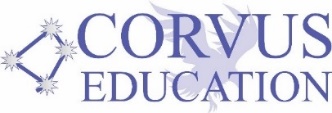 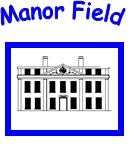 Manor Field Infant & Nursery SchoolConsent to use pupil data and for pupil involvement in activitiesThis form is to be read and completed in conjunction with the Privacy Notice for Pupils: How we use your child’s information and the Acceptable Use Policy for Pupils and Parents. These are available on the school website (http://manorfield.corvuseducation.com) and from the school office upon request. Any indication of consent may be withdrawn by the parent or legal guardian at any time in the future by providing the instruction in writing to the school office. Please confirm if you consent to your child's information being used or shared in the following ways:I confirm that I have read and understand the Privacy Notice for Pupils and the Acceptable Use Policy. I confirm the information provided is correct and will notify the school office in writing of any changes.Child's full name: Child's date of birth: Management & Safeguarding Information:I understand that the school uses a Management Information System called Pupil Asset to store and share information about my child’s attendance, progress and attainment, medical needs, special educational needs and behavior, and a Safeguarding Software Programme called CPOMS to record and track incidents which may affect my child’s welfare or safety.Type of consent: PhotographicDuring the school year your child’s photograph may be taken to support their learning and for displays. There may also be opportunities to publicise some of the activities your child is involved in. This may involve filming or photographing the children for use in the local media or on our website, by school staff or photographers acting on our behalf. Any photography or filming will only take place with the permission of the Head Teacher and will always be under the supervision of school staff. Children will only be named if there is a particular reason to do so, and then be identified by first name only. We believe that positive publicity benefits everyone in the school, however we will not involve your child without your consent. Official individual school portraits and class/year group photographs are taken by AJS Photography who will receive your child’s full name and class information to be able to process sales. Class/year group photographs are shared with other families with children in the same group, but no child is identified by name. I give permission for my child to be photographed as above: Yes / No Comments if required: Type of consent: Email CommunicationIt is our aim to reduce the amount of paper that we produce. With this in mind, we like to send out generic correspondence such as newsletters via email. Please provide an email address below and indicate if you would like to receive letters electronically or as a paper copy:I would like to receive generic correspondence via email : Yes/NoType of consent: MedicalYour child's medical information (e.g. GP practice, details of any known medical conditions and treatment) may be shared with other staff, medical and healthcare professionals as required to respond to an emergency situation or improve their health and development (e.g. emergency services, school nursing team, speech and language therapists, educational psychologists, GPs and community paediatricians). I give permission for my child’s medical information to be shared as above: Yes / NoType of consent: SEN&DDetails of your child’s special educational needs and/or disabilities (if they apply) may be shared with other staff, medical and educational professionals (e.g. school nursing team, speech and language therapists, educational psychologists, GPs and community paediatricians, Norfolk County Council Funding Panel) in order to arrange and review support required in school or to apply for additional funding. I give permission for my child’s special educational needs information to be shared as above: Yes / No Type of consent: Intimate CareNursery: We understand that Nursery children may be at different stages of toilet training and some may still be in nappies. Nursery staff will provide intimate care as required to include changing nappies, cleaning with wipes and applying nappy cream that has been provided by the parent or carer. Parents or carers will be informed daily about their child’s nappy care. Nursery staff will provide physical comfort as required to help a child settle to sleep. This may include sitting them on their lap or gently rocking. Front to front contact is avoided and the child visible to other staff at all times. Main School: Your child may need occasional help with changing or following using the toilet. Staff provide intimate care support on a voluntary basis and will encourage children to achieve independence in this area with dignity and respect. Parents or carers will be informed discretely if intimate care has been required and may be asked to supply spare clothes and wipes if necessary.I give permission for my child to receive intimate care: Yes / NoType of consent: Educational VisitsAs part of your child’s learning, we like to make use of our local environment and may visit places of local interest within walking distance of the school (e.g., other schools, churches, shops, galleries etc). Children are supervised by school staff at all times. A full risk assessment will be available for each visit. Separate consent is requested prior to any educational visit requiring moving transport.I give permission for my child to take part in local educational visits: Yes / NoType of consent: ICT and Online Learning Platforms We use online learning platforms to support your child’s learning and their information will be shared to create user accounts with (third party privacy notices are available on request from the school office):Libresoft Librarian (school library)DB Primary (educational games and homework)Bug Club Online (reading support)Espresso (educational games) Clicker (reading and writing support)I give permission for my child’s details to be used to create user accounts on the online learning platforms listed above: Yes / No Type of Consent: School Meals Your child’s name, class and medical information (food allergies etc) are shared with our school caterers, Norse, to provide a school meals service at lunchtime. I give permission for my child’s details to be shared with Norse catering: Yes / No PTAPlease note that class lists may be made available to the PTA in order to organise and run PTA events / label Christmas presents etc. These will be shredded after use. Signature of parent or legal guardian:Name of parent or legal guardian:Date: